3° GRADO “A, B Y C”- ENCUENTRO DE CATEQUESISFecha: 20  de mayo.FIESTAS EN HONOR A MARÍANos ubicamos en un lugar cómodo de nuestra casa. Cerramos los ojos, respiramos profundo y hacemos la señal de la cruz para ponernos en presencia del Señor.EN FAMILIA:Leer:En nuestro país se celebran fiestas en honor a María. Tradicionalmente las personas van en peregrinación hacia el santuario donde se encuentra la Virgen. En los santuarios, la madre de Jesús recibe diferentes nombres: Virgen de Lourdes, Nuestra Señora de Fátima,  Virgen de Luján, Virgen de San Nicolás…Completar la información.Nombre del santuario dedicado a la Virgen más cercano a tu localidad: …………………  (una ayudita es en el que compartimos algunas convivencias).Día de su festejo:………………………………………………………..Los cristianos rezamos el Rosario y recordamos acontecimientos de la vida de Jesús y María. ¿Ustedes tienen uno en casa? Sino, lo pueden construir en familia con materiales que tengan, por ejemplo con un cordon y perlitas … Aquí les dejo un link como guía pero pueden elegir otro dependiendo los materiales que vayan a usar, en youtoube hay varios.  https://www.youtube.com/watch?v=SdiH5o03gY0    (rosario con nudos).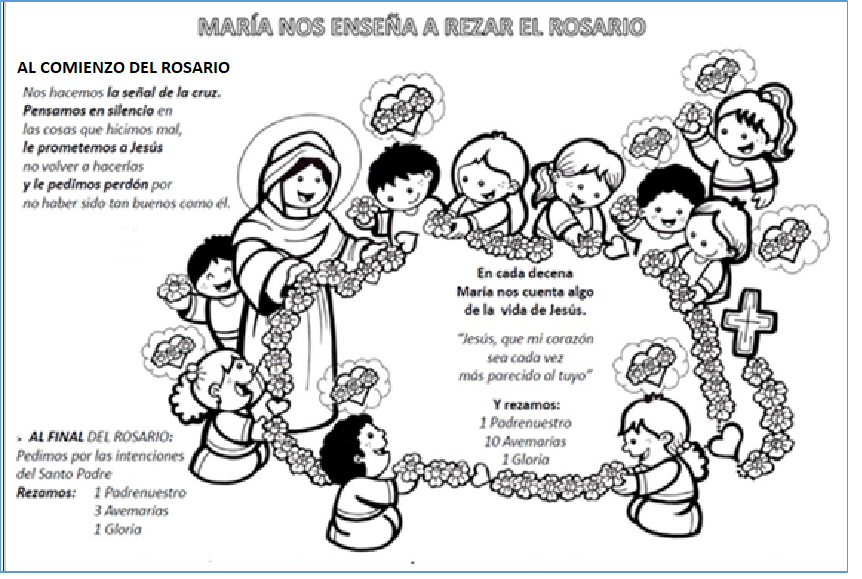 NOTA: Para poder rezarlo, es necesario conocer tres oraciones, el Padrenuestro, el Avemaría y el Gloria. Esta última está a continuación:“Gloria al Padre, al Hijo y al Espíritu Santo. Como era en el principio, ahora y siempre, por los siglos de los siglos. Amén.”Al regreso a clases, lo rezaremos en el aula.  Iluminamos este Encuentro escuchando el Evangelio:María recibió del Ángel Gabriel el anuncio de que había sido elegida para ser la mamá de Jesús. Y así respondió al Ángel:“YO SOY LA SERVIDORA DEL SEÑOR; QUE SE CUMPLA EN MÍ LO QUE HAS DICHO”                                      (LUCAS 1,38).    ¿Qué propósito te gustaría plantear para esta semana? Pensando en la convivencia familiar durante este tiempo de #quedarnosencasa.Finalizamos este Encuentro rezando un Ave María y un Gloria. Fecha: 27  de mayoMARÍA, UNA MUJER PARA ADMIRARNos ubicamos en un lugar cómodo de nuestra casa. Cerramos los ojos, respiramos profundo y hacemos la señal de la cruz para ponernos en presencia del Señor.EN FAMILIA:Leer: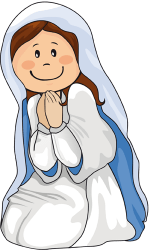 Buscar, entre todas estas palabras, los adjetivos que mejor definen a María.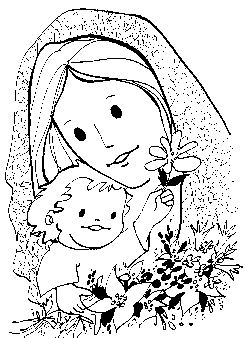 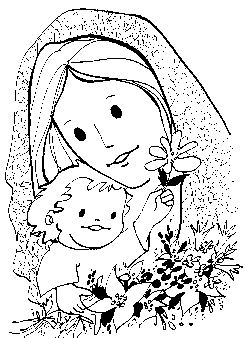 CELEBRAMOS: “MARÍA ES LA MAMÁ DE JESÚS Y NUESTRA MAMÁ DEL CIELO.                                                      ELLA NOS CUIDA Y NOS PROTEGE PARA QUE CREZCAMOS SANOS Y FELICES.”Pensando en sus enseñanzas, escribir un propósito para seguir creciendo en la fe, durante esta semana.Finalizamos este Encuentro rezando un Ave María y un Gloria. 